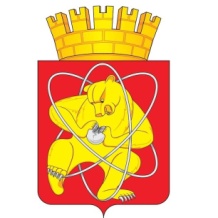 Муниципальное образование «Закрытое административно – территориальное образование Железногорск Красноярского края»СОВЕТ ДЕПУТАТОВ  ЗАТО  г. ЖЕЛЕЗНОГОРСК РЕШЕНИЕ27 сентября 2018                                                 					          № 37-180Рг. Железногорск       О внесении изменений в решение Совета депутатов ЗАТО г. Железногорск от 07.09.2017 № 22-91Р «Об утверждении Правил благоустройства территории ЗАТО Железногорск»В соответствии с Федеральным законом от 29.12.2017 № 463-ФЗ «О внесении изменений в Федеральный закон «Об общих принципах организации местного самоуправления в Российской Федерации» и отдельные законодательные акты Российской Федерации», Уставом ЗАТО Железногорск, Совет депутатов ЗАТО г. ЖелезногорскРЕШИЛ:1. Внести в решение Совета депутатов ЗАТО г. Железногорск от 07.09.2017 № 22-91Р «Об утверждении Правил благоустройства территории ЗАТО Железногорск» следующие изменения:1.1. Пункт 1.3. раздела 1 «Общие положения» приложения №1 изложить в редакции:«1.3. Настоящие Правила регулируют вопросы:- содержания территорий общего пользования и порядка пользования такими территориями;- внешнего вида фасадов и ограждающих конструкций зданий, строений, сооружений;- проектирования, размещения, содержания и восстановления элементов благоустройства, в том числе после проведения земляных работ;- организации освещения территории муниципального образования, включая архитектурную подсветку зданий, строений, сооружений;- организации озеленения территории муниципального образования, включая порядок создания, содержания, восстановления и охраны расположенных в границах населенных пунктов газонов, цветников и иных территорий, занятых травянистыми растениями;- размещения информации на территории муниципального образования, в том числе установки указателей с наименованиями улиц и номерами домов, вывесок;- размещения и содержания детских и спортивных площадок, площадок для выгула животных, парковок (парковочных мест), малых архитектурных форм;- организации пешеходных коммуникаций, в том числе тротуаров, аллей, дорожек, тропинок;- обустройства территории муниципального образования в целях обеспечения беспрепятственного передвижения по указанной территории инвалидов и других маломобильных групп населения;- уборки территории муниципального образования, в том числе в зимний период;- организации стоков ливневых вод;- порядка проведения земляных работ;- участия, в том числе финансового, собственников и (или) иных законных владельцев зданий, строений, сооружений, земельных участков (за исключением собственников и (или) иных законных владельцев помещений в многоквартирных домах, земельные участки под которыми не образованы или образованы по границам таких домов) в содержании прилегающих территорий;- определения границ прилегающих территорий в соответствии с порядком, установленным законом субъекта Российской Федерации;- праздничного оформления территории муниципального образования;- порядка участия граждан и организаций в реализации мероприятий по благоустройству территории муниципального образования;- осуществления контроля за соблюдением правил благоустройства территории муниципального образования.»1.2. Пункт 1.4. раздела 1 «Общие положения» приложения №1 изложить в редакции:«1.4. В настоящих Правилах благоустройства применяются следующие термины с соответствующими определениями:благоустройство территории — деятельность по реализации комплекса мероприятий, установленных Правилами благоустройства территории ЗАТО Железногорск, направленная на обеспечение и повышение комфортности условий проживания граждан, по поддержанию и улучшению санитарного и эстетического состояния территории ЗАТО Железногорск, по содержанию территорий ЗАТО Железногорск и расположенных на таких территориях объектов, в том числе территорий общего пользования, земельных участков, зданий, строений, сооружений, прилегающих территорий;объекты благоустройства — территории различного функционального назначения, на которых осуществляется деятельность по благоустройству, в том числе:- детские площадки, спортивные и другие площадки отдыха и досуга;- площадки для выгула и дрессировки домашних животных;- площадки автостоянок;- улицы (в том числе пешеходные) и дороги;- парки, скверы, иные зеленые зоны;- площади, набережные и другие территории;- технические зоны транспортных, инженерных коммуникаций, водоохранные зоны;- контейнерные площадки и площадки для складирования отдельных групп коммунальных отходов;территория общего пользования — территория, которой беспрепятственно пользуется неограниченный круг лиц (в том числе площади, улицы, проезды, набережные, скверы, бульвары);рекреационная территория — территория, в состав которой включаются земельные участки, занятые городскими лесами, скверами, парками, городскими садами, озерами, прудами, водохранилищами, используемые для отдыха граждан;прилегающая территория — территория общего пользования, которая прилегает к зданию, строению, сооружению, земельному участку в случае, если такой земельный участок образован, и границы которой определены настоящими Правилами в соответствии с порядком, установленным законом Красноярского края;элементы благоустройства — декоративные, технические, планировочные, конструктивные устройства, элементы озеленения, различные виды оборудования и оформления, в том числе фасадов зданий, строений, сооружений, малые архитектурные формы, некапитальные нестационарные строения и сооружения, информационные щиты и указатели, применяемые как составные части благоустройства территории;информационные конструкции — объекты благоустройства, не содержащие сведений рекламного характера, выполняющие функцию информирования неопределенного круга лиц и соответствующие требованиям, установленным настоящими Правилами;вывеска — информационная конструкция, содержащая сведения об организации, индивидуальном предпринимателе, размещаемая на внешних конструктивных элементах зданий, строений и сооружений (фасадах, остекленных поверхностях оконных проемов, дверях, крышах) в месте фактического нахождения (осуществления деятельности) организации, индивидуального предпринимателя;информационная табличка — вывеска, содержащая сведения, доведение которых до потребителя является обязательным в соответствии с федеральным законодательством;выносная щитовая конструкция (далее также — штендер) — переносная временная информационная конструкция, площадь одной стороны которой составляет не более 1,5 кв. м. Штендер содержит информацию о месте нахождения организации, индивидуального предпринимателя или сведения, доведение которых до потребителя является обязательным в соответствии с федеральным законодательством, размещается в часы работы организаций, индивидуальных предпринимателей в пешеходных зонах и на тротуарах в пределах 5 м от входа в здание, строение, сооружение, в котором располагается организация или индивидуальный предприниматель;учрежденческая доска — информационная конструкция, размещаемая в месте нахождения органов государственной власти, органов местного самоуправления, государственных и муниципальных предприятий и учреждений и содержащая сведения об их наименовании, ведомственной принадлежности, режиме работы;архитектурно-художественный регламент — документ, утверждаемый правовым актом Администрации ЗАТО г. Железногорск, устанавливающий требования к оформлению и внешнему виду объектов благоустройства, оформлению зданий, строений, сооружений, а также информационных конструкций в зависимости от вида зоны города Железногорск;граффити — изображения или надписи, нанесенные на фасады зданий, строений, сооружений посредством красящих веществ;дополнительное оборудование — размещаемые на фасадах здания, строения, многоквартирного дома, нестационарного объекта, сооружения системы технического обеспечения эксплуатации зданий, строений, сооружений (наружные блоки систем кондиционирования и вентиляции, вентиляционные трубопроводы, кабельные линии), элементы доступности для маломобильных групп населения (пандусы, подъемники) к существующим входным группам, оборудование, размещаемое на фасаде (антенны, видеокамеры наружного наблюдения, защитные решетки, наружные жалюзи, ограждения витрин, приямков, почтовые ящики, часы, оборудование для обеспечения освещения территории города Железногорск, пристенные электрощиты, системы архитектурно-художественной подсветки фасада);дополнительные элементы и устройства — информационные и рекламные конструкции, указатели с наименованиями улиц, проездов, иных внутригородских объектов, указатели номеров домов, указатели подъездов, мемориальные доски, флагштоки;колористическое решение фасада — цветовое решение фасадов здания, строения, многоквартирного дома, нестационарного объекта, определяющее его художественные особенности во взаимосвязи с окружающей градостроительной средой, информация о котором включает в себя сведения о цвете, материалах, способах отделки фасадов и отдельных конструктивных элементов здания, строения, многоквартирного дома, нестационарного объекта;конструктивные элементы фасада — входные группы в здание, строение, сооружение, многоквартирный дом, нестационарный объект, окна, витрины, балконы и лоджии, эркеры, декоративные архитектурные элементы, размещение которых на фасаде предусмотрено архитектурным решением;паспорт фасадов — составленный и согласованный в установленном Администрацией ЗАТО г. Железногорск порядке документ в виде текстовых и графических материалов, содержащий сведения о здании, строении, их конструктивных элементах и конструктивных элементах фасада, о размещении дополнительного оборудования, дополнительных элементов и устройств, а также определяющий архитектурное и колористическое решение;самовольное изменение внешнего вида здания, строения — изменение внешнего вида фасада здания, строения либо его элементов, произведенное при отсутствии согласованного в установленном порядке паспорта фасадов или без внесения соответствующих изменений в паспорт фасадов;фасад — наружная вертикальная поверхность здания, строения, сооружения. В зависимости от типа здания, строения, сооружения и формы его плана, местоположения различают лицевой (главный), боковой и дворовый фасады.».1.3. Раздел 1 «Общие положения» приложения №1 дополнить пунктами 1.5 и 1.6: «1.5. В целях сохранения внешнего архитектурного облика сложившейся застройки города Железногорск устанавливаются следующие зоны:1) зона особого городского значения, к которой относится территория исторической части города Железногорск, расположенная в границах улиц Советской Армии, Парковой, Северной, Кирова;2) зона повышенного внимания, которая сформирована исходя из основных маршрутов движения при проведении значимых мероприятий различного уровня, микрорайоны № 1, 2, 2А, площадь Победы, проспект Курчатова;3) иные территории города Железногорск, не вошедшие в зону особого городского значения и зону повышенного внимания.1.6. Правила благоустройства территории ЗАТО Железногорск утверждаются Советом депутатов ЗАТО г. Железногорск.».1.4. Пункт 4.10 раздела 4 «Подготовка проекта по благоустройству отдельных объектов и их элементов» приложения №1 изложить в следующей редакции:«4.10. Требования по содержанию зданий, строений, сооружений, многоквартирных домов, нестационарных объектов и земельных участков, на которых они расположены. Требования к внешнему виду фасадов соответствующих зданий,  строений, сооружений, многоквартирных домов, нестационарных объектов.4.10.1. Лица, ответственные за благоустройство зданий, строений, сооружений, многоквартирных домов, нестационарных объектов, прилегающей к ним территории, обязаны обеспечивать их надлежащую эксплуатацию, проведение текущего и капитального ремонта в соответствии с законодательством и настоящими Правилами.Лица, ответственные за благоустройство зданий, строений, сооружений, многоквартирных домов, нестационарных объектов, обязаны обеспечивать устранение самовольно нанесенных на фасады зданий, строений, сооружений надписей, графических изображений, очистку фасадов зданий, строений, сооружений от самовольно размещенных объявлений, афиш, плакатов, иных информационных материалов.4.10.2. Крыши зданий, строений, сооружений должны иметь водоотвод, снегозадерживающие планки, не допускающие попадания снега и стекающей воды на пешеходные территории и образование сосулек.При сбрасывании снега и наледи, скалывании сосулек, производстве ремонтных и иных работ на крыше должны быть приняты меры, обеспечивающие безопасность граждан, сохранность имущества граждан, сохранность древесно-кустарниковых растений, воздушных линий электроснабжения и связи, светофорных объектов, дорожных знаков, декоративной отделки и инженерных элементов зданий.4.10.3. Крыши зданий, строений, сооружений, элементы водоотвода, оголовки дымоходов и вентиляционных систем должны содержаться в исправном состоянии в соответствии с правилами и нормами технической эксплуатации зданий, строений, сооружений и не представлять опасности для населения при любых погодных условиях.4.10.4. Дополнительные элементы и устройства, дополнительное оборудование должны содержаться в чистоте и технически исправном состоянии, без механических повреждений, нарушения целостности конструкции, быть очищены от грязи и иного мусора, их металлические элементы должны быть очищены от ржавчины и окрашены.4.10.5. При установке наружных блоков кондиционеров инженерные сети (дренажные трубки, сеть питания) должны прокладываться по поверхности фасада здания, строения, сооружения скрыто, в коробах. Цвет короба должен соответствовать цвету фасада здания, строения, сооружения. Длина наружной части указанных инженерных сетей, прокладываемых по фасаду здания, строения, сооружения, должна быть минимально возможной.4.10.6. Электрощиты и щиты связи, примыкающие к фасаду здания, строения, сооружения, должны быть одного цвета с фасадом, к которому они примыкают. В случае проведения работ по капитальному ремонту здания, строения, сооружения указанное оборудование должно быть заменено на современные системы, исключающие размещение электрощитов и щитов связи с наружной стороны здания, строения, сооружения.4.10.7. Расположение дополнительного оборудования, дополнительных элементов и устройств, размещаемых на фасадах здания, строения, их габариты и внешний вид должны соответствовать паспорту фасадов.4.10.8. Фасады зданий, строений, сооружений, многоквартирных домов, нестационарных объектов, не должны иметь видимых повреждений и должны содержаться в чистоте и исправном состоянии.4.10.9. Внешний вид фасадов зданий, строений включает в себя архитектурное и колористическое решение, конструктивные элементы фасада, места размещения дополнительных элементов и устройств, дополнительного оборудования, рекламных и информационных конструкций.Внешний вид фасадов зданий, строений должен соответствовать требованиям, установленным настоящими Правилами, архитектурно-художественным регламентом, и паспорту фасадов.4.10.10. Лица, ответственные за благоустройство зданий (за исключением индивидуальных жилых домов), строений, многоквартирных домов, нестационарных объектов, обязаны иметь паспорт фасадов.Порядок составления, изменения и согласования паспорта фасадов, а также типовая форма паспорта фасадов устанавливаются правовым актом Администрации ЗАТО г. Железногорск.4.10.11. Изменение внешнего вида зданий (за исключением индивидуальных жилых домов), строений осуществляется после внесения в установленном порядке изменений в паспорт фасадов (в случае его отсутствия - изготовления и согласования паспорта фасадов в установленном порядке), за исключением случаев исполнения предписаний контролирующих органов, выданных в соответствии с требованием действующего законодательства, судебных решений.Внесение изменений в паспорт фасадов в случае изменения внешнего вида здания, строения в результате исполнения вышеуказанных предписаний контролирующих органов, судебных решений должно быть произведено в течение трех месяцев с момента исполнения указанных предписаний контролирующих органов, судебных решений.Изменением внешнего вида здания, строения является:1) создание, изменение или ликвидация конструктивных элементов фасада;2) замена облицовочного материала, способа отделки;3) покраска фасада, его частей;4) изменение конструкции крыши, материала и (или) цвета кровли, элементов безопасности крыши, элементов организованного наружного водостока;5) установка или демонтаж дополнительного оборудования, дополнительных элементов и устройств (информационные таблички, вывески, информационные конструкции);6) нанесение граффити.4.10.12. Лицами, ответственными за благоустройство зданий, строений, сооружений, многоквартирных домов и прилегающей к ним территории, являются собственники зданий, строений, сооружений, многоквартирных и земельных участков;лицом, ответственным за благоустройство в отношении жилого дома и прилегающей к нему территории, является товарищество собственников жилья либо жилищный кооператив или иной специализированный потребительский кооператив, если собственники помещений жилого дома выбрали способ управления - управление товариществом собственников жилья либо жилищным кооперативом или иным специализированным потребительским кооперативом;лицом, ответственным за благоустройство в отношении жилого дома и прилегающей к нему территории, является управляющая организация, если собственники помещений в жилом доме выбрали способ управления - управление управляющей организацией;в случае если объект благоустройства закреплен собственником за другим лицом на праве оперативного управления, хозяйственного ведения или ином вещном праве, лицом, ответственным за благоустройство, является лицо, за которым объект благоустройства закреплен на праве оперативного управления, хозяйственного ведения или ином вещном праве;в случае если объект благоустройства передан в аренду, безвозмездное пользование, доверительное управление, лицом, ответственным за благоустройство, является лицо, которому объект благоустройства передан в аренду, безвозмездное пользование, доверительное управление;в случае если ответственность за благоустройство возложена на физическое, юридическое лицо или индивидуального предпринимателя в силу заключенного с ним гражданско-правового договора (контракта), лицом, ответственным за благоустройство, является соответствующее физическое, юридическое лицо или индивидуальный предприниматель;лицами, ответственными за благоустройство остановок городского пассажирского транспорта, на которых располагаются временные сооружения (павильоны, киоски и т.д.), признаются физические, юридические лица, индивидуальные предприниматели, у которых временные сооружения (павильоны, киоски и т.д.) находятся в собственности, на ином вещном праве, в аренде, безвозмездном пользовании, доверительном управлении.4.10.13. Требования, предъявляемые к внешнему виду, местам размещения и видам информационных конструкций, размещаемых на фасадах зданий, строений, сооружений, определяются соответствующим   архитектурно-художественным регламентом, паспортом фасадов.Информационные конструкции не должны создавать помех для прохода пешеходов и препятствовать надлежащей эксплуатации здания, строения, сооружения.Организации, индивидуальные предприниматели, эксплуатирующие информационные конструкции с подсветом, должны обеспечивать своевременную замену перегоревшего осветительного оборудования. Правообладатель информационной конструкции обязан восстановить благоустройство территории  и (или) внешний вид фасада здания, строения, сооружения в течение десяти рабочих дней со дня монтажа (демонтажа) информационной конструкции.Размещение информационных конструкций, за исключением учрежденческих досок и информационных табличек, на внешних конструктивных элементах торговых, административно-деловых, развлекательных центров, кинотеатров, театров, осуществляется на основании дизайн-проекта, разработанного в соответствии с требованиями, установленными архитектурно-художественным регламентом.».1.5. Раздел 4 «Подготовка проекта по благоустройству отдельных объектов и их элементов» приложения №1 дополнить пунктом 4.13:«4.13. Требования к внешнему виду ограждений.4.13.1. Основными видами ограждений являются:ажурные - ограждения, выполненные из металла (методом сварки, литья, ковки), дерева, иных материалов в виде решеток, сеток, 3d-панелей;глухие - ограждения, выполненные из листовых материалов (металл, дерево, пластик), бетонных плит, звукопоглощающих панелей, кирпичей, блоков;комбинированные - ограждения на цоколе, ажурные ограждения с элементами вертикального озеленения, живые изгороди, штакетник металлический и (или) деревянный;сплошные - ограждения, образующие самостоятельно или с использованием отдельных конструктивных элементов объектов капитального строительства замкнутый периметр на огражденной территории.4.13.2. При размещении ограждений допустимо применение:ограждающих элементов - столбиков, блоков (пластиковые водоналивные, бетонные), малых архитектурных форм, зеленых насаждений, подпорных стенок с установкой парапетных ограждений, участков рельефа;ограждающих устройств - устройств, предназначенных для временного ограничения прохода и (или) проезда на территорию, устанавливаемых отдельно или в составе ограждений.4.13.3. Требования  к внешнему виду ограждений, а также допустимым местам их  размещения устанавливаются соответствующим архитектурно-художественнымирегламентом.4.13.4. Установка  ограждений, изготовленных из сетки-рабицы, допускается только  на  земельных участках, на которых расположены индивидуальные жилые дома,  жилые  дома  блокированной застройки, за исключением территории зоны особого  городского  значения  и  зоны  повышенного  внимания, а  также на земельных    участках,    предназначенных    для    ведения    садоводства, огородничества, личного  подсобного  хозяйства,  при условии использования полноценных секций в металлической раме.4.13.5. Установка  ограждений не должна препятствовать свободному доступу пешеходов   и   маломобильных   групп  населения  к  объектам  образования, здравоохранения,   культуры,  физической  культуры  и  спорта, социального обслуживания населения.В местах прохождения транзитных путей движения пешеходов по огражденным территориям конструкция ограждений должна обеспечивать свободный проход пешеходов и передвижение маломобильных групп населения.4.13.6. Ограждения   не   должны   иметь  сколов   облицовки,   трещин, поврежденных, деформированных или отсутствующих элементов.Поверхность ограждений должна быть окрашена или иным образом защищена от воздействия атмосферных осадков.».1.6. Пункт 5.1. раздела 5 «Благоустройство территорий общественного назначения» приложения №1 изложить в следующей редакции:«5.1. Объектами благоустройства на территориях общественного назначения являются: общественные пространства, участки и зоны общественной застройки, которые в различных сочетаниях формируют все разновидности общественных территорий: центры общегородского и локального значения, многофункциональные и специализированные общественные зоны, территории общего пользования.»1.7. Раздел 5 «Благоустройство территорий общественного назначения» приложения №1 дополнить пунктом 5.6:«5.6. Содержание и ремонт территорий общего пользования осуществляется в порядке, утверждаемом постановлением Администрации ЗАТО г. Железногорск».1.8. Пункт 8.1. раздела 8 «Благоустройство территорий транспортной и инженерной инфраструктуры» приложения №1 изложить в следующей редакции:«8.1. Объектами благоустройства на территориях транспортных коммуникаций ЗАТО Железногорск является улично-дорожная сеть (дороги общего пользования местного значения) городского округа, пешеходные переходы различных типов.»1.9. Раздел 8 «Благоустройство территорий транспортной и инженерной инфраструктуры» приложения №1 дополнить пунктом 8.3:«8.3. Содержание и ремонт дорог общего пользования местного значения ЗАТО Железногорск осуществляется в порядке, утверждаемом постановлением Администрации ЗАТО г. Железногорск».1.10. Пункт 11.2. раздела 11 «Проведение работ при строительстве, реконструкции, ремонте, содержании сетей инженерно-технического обеспечения, зданий и сооружений, установке рекламных конструкций» приложения №1 изложить в следующей редакции:«11.2. Работы, указанные в п. 11.1, производятся только при наличии письменного разрешения на производство земляных работ, выданного Администрацией ЗАТО г. Железногорск (приложение №1 к настоящим Правилам), управляющей организацией, жилищным, жилищно-строительным кооперативами, товариществом собственников жилья или собственниками жилья, если работы производятся на придомовых территориях (жилых домах).Аварийные работы могут начинаться владельцами сетей по телефонограмме или по письменному уведомлению Администрации ЗАТО г. Железногорск (или управляющей организации, жилищного, жилищно-строительного кооператива, товарищества собственников жилья, собственников жилья) с последующим оформлением разрешения в 3-дневный срок.»1.11. Раздел 12 «Контроль за исполнением Правил» приложения №1 дополнить пунктом 12.7:«12.7. Лицо, ответственное за эксплуатацию здания, строения, сооружения (за исключением собственников и (или) иных законных владельцев помещений в многоквартирных домах, земельные участки под которыми не образованы или образованы по границам таких домов), обязано принимать участие, в том числе финансовое, в содержании прилегающих территорий в случаях и порядке, которые определяются правилами благоустройства».1.10. Приложение № 1 к Правилам благоустройства территории ЗАТО Железногорск изложить в новой редакции (Приложение № 1).2. Контроль над исполнением настоящего решения возложить на председателя постоянной комиссии Совета депутатов ЗАТО г. Железногорск по вопросам экономики, собственности и ЖКХ Д. А. Матроницкого.3. Решение вступает в силу после его официального опубликования.Приложение № 1 к Решению Совета депутатов ЗАТО г. Железногорскот 27 сентября 2018 № 37-180РПриложение № 1 к Правилам благоустройства территории ЗАТО ЖелезногорскПри работе вблизи проезжей части необходимо уведомить ОГИБДД МУ МВД по ЗАТО г. ЖелезногорскКонтрольный талоно завершении работ и восстановлении благоустройстваРаботу производить с соблюдением требований «Правил благоустройства территорий ЗАТО Железногорск» (выдержки):11.1. Все виды работ на территории ЗАТО Железногорск (территории общего пользования и внутриквартальных территорий), связанные с:- прокладкой и ремонтом (реконструкцией) подземных и наземных сетей инженерно-технического обеспечения, других сооружений (в том числе железнодорожных путей и переездов, дорог, пешеходных переходов, береговых укреплений ), - разрытием и (или) планировкой грунта, - вскрытием асфальтобетонного покрытия,- проведением работ по благоустройству и озеленению территорий, - забивкой свай, шпунта, буровыми работами и прочими подобными работами, - установкой и демонтажем объектов с кратковременным сроком эксплуатации, в том числе отдельно стоящих рекламных конструкций, знаково-информационных систем, - временным использованием автодорог, проездов, тротуаров (или их частей, элементов) в целях проведения работ, в том числе не связанных с нарушением покрытия, должны производиться в соответствии с действующими строительными нормами и правилами, настоящими Правилами и другими правовыми актами по утвержденным в установленном порядке проектам и рабочей документации.11.2. Работы, указанные в п. 11.1, производятся только при наличии письменного разрешения на производство земляных работ, выданного Администрацией ЗАТО г. Железногорск (приложение №1 к настоящим Правилам), управляющей организацией, жилищным, жилищно-строительным кооперативами, товариществом собственников жилья или собственниками жилья, если работы производятся на придомовых территориях (жилых домах).Аварийные работы могут начинаться владельцами сетей по телефонограмме или по письменному уведомлению Администрации ЗАТО г. Железногорск (или управляющей организации, жилищного, жилищно-строительного кооператива, товарищества собственников жилья, собственников жилья) с последующим оформлением разрешения в 3-дневный срок.11.7. Прокладка подземных сетей инженерно-технического обеспечения под проезжей частью дорог, а также под тротуарами допускается соответствующими организациями при условии восстановления проезжей части дороги и тротуара на полную ширину, независимо от ширины траншеи с оформлением соответствующего разрешения в соответствие с п. 11.2 Правил.Не допускается применение кирпича в конструкциях подземных сетей инженерно-технического обеспечения, расположенных под проезжей частью дорог.11.10. Все разрушения и повреждения асфальтобетонных покрытий, зеленых насаждений и элементов благоустройства при выполнении работ по строительству подземных сетей инженерно-технического обеспечения или других видов строительных работ должны быть ликвидированы в полном объеме организациями, получившими разрешение на производство строительно-монтажных (земляных) работ, в сроки, согласованные с Администрацией ЗАТО г. Железногорск, управляющей организацией, жилищным, жилищно-строительным кооперативами, товариществом собственников жилья или собственниками жилья.11.11. До начала выполнения строительно-монтажных (земляных) работ необходимо:11.11.1. При проведении работ на проезжей части дорог, тротуарах, газонах уведомить ОГИБДД МУ МВД России по ЗАТО г. Железногорск о сроках, характере проведения работ, схеме организации дорожного движения. Уведомить при необходимости транспортные предприятия города, осуществляющих перевозку пассажиров, специализированные и специальные службы города. Установить дорожные знаки в соответствии с согласованной схемой организации дорожного движения.11.11.2. Оградить место производства работ, на ограждениях вывесить табличку с наименованием организации, выполняющей работы, фамилией ответственного за производство работ лица, номером телефона организации.Ограждение должно иметь опрятный вид, в темное время суток обозначено красными сигнальными фонарями, при производстве работ вблизи проезжей части должна обеспечиваться видимость для водителей и пешеходов.Ограждение должно быть сплошным и надежно предотвращать попадание посторонних лиц на место проведения работ.На направлениях регулярных пешеходных потоков через траншеи следует устраивать мостки на расстоянии не более чем 200 метров друг от друга.11.11.3. В случаях, когда выполнение работ связано с закрытием, изменением маршрутов пассажирского транспорта, разместить соответствующие объявления в средствах массовой информации с указанием сроков выполнения работ.11.11.4. Оформить при необходимости в установленном порядке и осуществить снос или пересадку зеленых насаждений. В случае, когда при ремонте или реконструкции подземных сетей инженерно-технического обеспечения возникает необходимость в сносе зеленых насаждений, высаженных после строительства данных сетей на расстоянии до них меньше допустимого, балансовая стоимость этих насаждений не возмещается.11.12. Разрешение на производство работ должно находиться на месте выполнения работ и предъявляться по первому требованию лиц, осуществляющих контроль за выполнением Правил благоустройства территории ЗАТО Железногорск.11.16. При производстве работ на проезжей части дорог асфальт и щебень в пределах траншеи разбираются и вывозятся организацией выполняющей работы в специально отведенное место.Бордюр разбирается, складируется на месте выполнения работ для дальнейшей установки либо вывозится в специально отведенное место.При выполнении работ на территориях общего пользования и внутриквартальных территориях грунт вывозится незамедлительно.При необходимости организация, выполняющая работы, обеспечивает планировку грунта на отвале.11.17. Траншеи под проезжей частью дорог и тротуарами засыпаются непросадочным непучинистым грунтом (ПГС, песком и песчаным грунтом) с послойным уплотнением и поливкой водой.Траншеи на газонах засыпаются местным грунтом с уплотнением, восстановлением верхнего плодородного слоя на глубину не менее 15 см, зеленых насаждений и посевом травы.11.18. Засыпка траншеи до выполнения геодезической съемки не допускается. Организация, получившая разрешение на проведение строительно-монтажных (земляных) работ, до окончания работ обязана произвести геодезическую съемку и представить копию исполнительной схемы в Управление градостроительства Администрации ЗАТО г. Железногорск.11.20. При засыпке траншеи некондиционным грунтом, грунтом без необходимого уплотнения или иных нарушениях правил производства строительно-монтажных (земляных) работ, уполномоченные должностные лица составляют протокол для привлечения виновных лиц к административной ответственности.11.21. Восстановление асфальтобетонного покрытия проезжей части дорог и тротуаров в местах интенсивного движения транспорта и пешеходов необходимо производить в течение суток после засыпки траншей и котлованов, в других местах в течение двух суток или в сроки, предусмотренные разрешением на производство строительно-монтажных (земляных) работ.11.24. Провалы, просадки грунта или дорожного покрытия, появившиеся в течение 3-х лет после выполнения работ как над подземными сетями инженерно-технического обеспечения, так и в других местах, где проводились ремонтно-восстановительные работы, должны быть устранены организациями, получавшими разрешение на производство строительно-монтажных (земляных) работ, в течение суток с момента получения информации о них.Наледи, образовавшиеся из-за аварий на подземных сетях инженерно-технического обеспечения, ликвидируются организациями эксплуатирующими сети либо на основании договора с другими организациями за счет средств собственников сетей.11.25. Проведение работ при строительстве, ремонте, реконструкции сетей инженерно-технического обеспечения по просроченным разрешениям признается самовольным проведением строительно-монтажных (земляных) работ.11.26. Ответственность за сохранность существующих сетей инженерно-технического обеспечения, зеленых насаждений несет организация, выполняющая работы. В случае повреждения соседних или пересекаемых сетей инженерно-технического обеспечения они должны быть немедленно восстановлены владельцами этих сетей, за счет средств организации, причинившей вред.за невыполнение обязательств по настоящему разрешению несу ответственность в административном порядке.Примечание: при необходимости ведения работ после истечения срока действия разрешения (ордера) необходимо составить разрешение (ордер) на новый срок.ПредседательСовета депутатов ЗАТО г. Железногорск_______________  А. И. КоноваловГлава ЗАТО г. Железногорск ______________  И. Г. КуксинРазрешение № ______на производство земляных работ на территории ЗАТО ЖелезногорскРазрешение № ______на производство земляных работ на территории ЗАТО ЖелезногорскРазрешение № ______на производство земляных работ на территории ЗАТО ЖелезногорскРазрешение № ______на производство земляных работ на территории ЗАТО ЖелезногорскРазрешение № ______на производство земляных работ на территории ЗАТО ЖелезногорскРазрешение № ______на производство земляных работ на территории ЗАТО ЖелезногорскРазрешение № ______на производство земляных работ на территории ЗАТО ЖелезногорскРазрешение № ______на производство земляных работ на территории ЗАТО ЖелезногорскРазрешение № ______на производство земляных работ на территории ЗАТО ЖелезногорскРазрешение № ______на производство земляных работ на территории ЗАТО ЖелезногорскРазрешение № ______на производство земляных работ на территории ЗАТО ЖелезногорскРазрешение № ______на производство земляных работ на территории ЗАТО ЖелезногорскРазрешение № ______на производство земляных работ на территории ЗАТО ЖелезногорскРазрешение № ______на производство земляных работ на территории ЗАТО ЖелезногорскРазрешение № ______на производство земляных работ на территории ЗАТО ЖелезногорскРазрешение № ______на производство земляных работ на территории ЗАТО ЖелезногорскРазрешение № ______на производство земляных работ на территории ЗАТО ЖелезногорскРазрешение № ______на производство земляных работ на территории ЗАТО ЖелезногорскРазрешение № ______на производство земляных работ на территории ЗАТО ЖелезногорскРазрешение № ______на производство земляных работ на территории ЗАТО ЖелезногорскРазрешение № ______на производство земляных работ на территории ЗАТО ЖелезногорскВыданоорганизация, выполняющая работы, адрес, телефонорганизация, выполняющая работы, адрес, телефонорганизация, выполняющая работы, адрес, телефонорганизация, выполняющая работы, адрес, телефонорганизация, выполняющая работы, адрес, телефонорганизация, выполняющая работы, адрес, телефонорганизация, выполняющая работы, адрес, телефонорганизация, выполняющая работы, адрес, телефонорганизация, выполняющая работы, адрес, телефонорганизация, выполняющая работы, адрес, телефонорганизация, выполняющая работы, адрес, телефонорганизация, выполняющая работы, адрес, телефонорганизация, выполняющая работы, адрес, телефонорганизация, выполняющая работы, адрес, телефонорганизация, выполняющая работы, адрес, телефонорганизация, выполняющая работы, адрес, телефонорганизация, выполняющая работы, адрес, телефонорганизация, выполняющая работы, адрес, телефонорганизация, выполняющая работы, адрес, телефонорганизация, выполняющая работы, адрес, телефонв лицеответственный за производство работ, должность, Ф.И.О.ответственный за производство работ, должность, Ф.И.О.ответственный за производство работ, должность, Ф.И.О.ответственный за производство работ, должность, Ф.И.О.ответственный за производство работ, должность, Ф.И.О.ответственный за производство работ, должность, Ф.И.О.ответственный за производство работ, должность, Ф.И.О.ответственный за производство работ, должность, Ф.И.О.ответственный за производство работ, должность, Ф.И.О.ответственный за производство работ, должность, Ф.И.О.ответственный за производство работ, должность, Ф.И.О.ответственный за производство работ, должность, Ф.И.О.ответственный за производство работ, должность, Ф.И.О.ответственный за производство работ, должность, Ф.И.О.ответственный за производство работ, должность, Ф.И.О.ответственный за производство работ, должность, Ф.И.О.ответственный за производство работ, должность, Ф.И.О.ответственный за производство работ, должность, Ф.И.О.ответственный за производство работ, должность, Ф.И.О.Разрешается производство работ поРазрешается производство работ поРазрешается производство работ поРазрешается производство работ поРазрешается производство работ поРазрешается производство работ поРазрешается производство работ поРазрешается производство работ понаименование, вид работнаименование, вид работнаименование, вид работнаименование, вид работнаименование, вид работнаименование, вид работнаименование, вид работнаименование, вид работнаименование, вид работнаименование, вид работнаименование, вид работнаименование, вид работнаименование, вид работнаименование, вид работнаименование, вид работнаименование, вид работнаименование, вид работнаименование, вид работнаименование, вид работнаименование, вид работнаименование, вид работПо улице, переулкуПо улице, переулкуПо улице, переулкуПо улице, переулкуНа участке отНа участке отНа участке отдодоТочное место производства работТочное место производства работТочное место производства работТочное место производства работТочное место производства работТочное место производства работТочное место производства работпроезжая часть, тротуар, газон и пр.проезжая часть, тротуар, газон и пр.проезжая часть, тротуар, газон и пр.проезжая часть, тротуар, газон и пр.проезжая часть, тротуар, газон и пр.проезжая часть, тротуар, газон и пр.проезжая часть, тротуар, газон и пр.проезжая часть, тротуар, газон и пр.проезжая часть, тротуар, газон и пр.проезжая часть, тротуар, газон и пр.проезжая часть, тротуар, газон и пр.проезжая часть, тротуар, газон и пр.проезжая часть, тротуар, газон и пр.проезжая часть, тротуар, газон и пр.проезжая часть, тротуар, газон и пр.проезжая часть, тротуар, газон и пр.проезжая часть, тротуар, газон и пр.проезжая часть, тротуар, газон и пр.проезжая часть, тротуар, газон и пр.проезжая часть, тротуар, газон и пр.проезжая часть, тротуар, газон и пр.Условия и характер производства работУсловия и характер производства работУсловия и характер производства работУсловия и характер производства работУсловия и характер производства работУсловия и характер производства работУсловия и характер производства работУсловия и характер производства работУсловия и характер производства работУсловия и характер производства работУсловия по безопасности движения пешеходов и автотранспортаУсловия по безопасности движения пешеходов и автотранспортаУсловия по безопасности движения пешеходов и автотранспортаУсловия по безопасности движения пешеходов и автотранспортаУсловия по безопасности движения пешеходов и автотранспортаУсловия по безопасности движения пешеходов и автотранспортаУсловия по безопасности движения пешеходов и автотранспортаУсловия по безопасности движения пешеходов и автотранспортаУсловия по безопасности движения пешеходов и автотранспортаУсловия по безопасности движения пешеходов и автотранспортаУсловия по безопасности движения пешеходов и автотранспортаУсловия по безопасности движения пешеходов и автотранспортаУсловия по безопасности движения пешеходов и автотранспортаУсловия по безопасности движения пешеходов и автотранспортаУсловия по безопасности движения пешеходов и автотранспортаУсловия по безопасности движения пешеходов и автотранспортаСрок производства работ разрешен сСрок производства работ разрешен сСрок производства работ разрешен сСрок производства работ разрешен сСрок производства работ разрешен сСрок производства работ разрешен сСрок производства работ разрешен сСрок производства работ разрешен сСрок производства работ разрешен с«       »«       »20___г.20___г.попо«       »20___ г.20___ г.Работа должна быть начата и закончена в сроки, указанные в настоящем разрешении с соблюдением всех указанных условийРабота должна быть начата и закончена в сроки, указанные в настоящем разрешении с соблюдением всех указанных условийРабота должна быть начата и закончена в сроки, указанные в настоящем разрешении с соблюдением всех указанных условийРабота должна быть начата и закончена в сроки, указанные в настоящем разрешении с соблюдением всех указанных условийРабота должна быть начата и закончена в сроки, указанные в настоящем разрешении с соблюдением всех указанных условийРабота должна быть начата и закончена в сроки, указанные в настоящем разрешении с соблюдением всех указанных условийРабота должна быть начата и закончена в сроки, указанные в настоящем разрешении с соблюдением всех указанных условийРабота должна быть начата и закончена в сроки, указанные в настоящем разрешении с соблюдением всех указанных условийРабота должна быть начата и закончена в сроки, указанные в настоящем разрешении с соблюдением всех указанных условийРабота должна быть начата и закончена в сроки, указанные в настоящем разрешении с соблюдением всех указанных условийРабота должна быть начата и закончена в сроки, указанные в настоящем разрешении с соблюдением всех указанных условийРабота должна быть начата и закончена в сроки, указанные в настоящем разрешении с соблюдением всех указанных условийРабота должна быть начата и закончена в сроки, указанные в настоящем разрешении с соблюдением всех указанных условийРабота должна быть начата и закончена в сроки, указанные в настоящем разрешении с соблюдением всех указанных условийРабота должна быть начата и закончена в сроки, указанные в настоящем разрешении с соблюдением всех указанных условийРабота должна быть начата и закончена в сроки, указанные в настоящем разрешении с соблюдением всех указанных условийРабота должна быть начата и закончена в сроки, указанные в настоящем разрешении с соблюдением всех указанных условийРабота должна быть начата и закончена в сроки, указанные в настоящем разрешении с соблюдением всех указанных условийРабота должна быть начата и закончена в сроки, указанные в настоящем разрешении с соблюдением всех указанных условийРабота должна быть начата и закончена в сроки, указанные в настоящем разрешении с соблюдением всех указанных условийРабота должна быть начата и закончена в сроки, указанные в настоящем разрешении с соблюдением всех указанных условийКонтрольный срок восстановления благоустройства согласно заявлению:Контрольный срок восстановления благоустройства согласно заявлению:Благоустройство, нарушенное при производстве работ по настоящему разрешению, восстановлено в полном объеме и в соответствии с требованиями нормативно-технической документации, Правил благоустройства территории ЗАТО Железногорск Благоустройство, нарушенное при производстве работ по настоящему разрешению, восстановлено в полном объеме и в соответствии с требованиями нормативно-технической документации, Правил благоустройства территории ЗАТО Железногорск Благоустройство, нарушенное при производстве работ по настоящему разрешению, восстановлено в полном объеме и в соответствии с требованиями нормативно-технической документации, Правил благоустройства территории ЗАТО Железногорск Благоустройство, нарушенное при производстве работ по настоящему разрешению, восстановлено в полном объеме и в соответствии с требованиями нормативно-технической документации, Правил благоустройства территории ЗАТО Железногорск Подпись уполномоченного представителя Управления городского хозяйства Администрации ЗАТО г. Железногорск (управляющей организации):(подпись)(подпись)(Ф.И.О.)«_________» _______________ 20____ г.Я, лицо, ответственное за производство работ«____» _________ 20__ г.подпись лица, ответственного за производство работподпись лица, ответственного за производство работ«____» _________ 20__ г.Руководитель УГХ / УОподпись лица, выдавшего разрешение